Муниципальное автономное  дошкольное образовательное учреждениедетский сад общеразвивающего  вида №1 г. БелорецкКонспект организованно – образовательной деятельноститема: «Заколдованная кукла Грустинка».                                         (старшая группа)Подготовила: педагог-психолог Тур Ольга Валерьевна. Апрель 2017 г.Тема: «Заколдованная кукла Грустинка».Доминирующая область: познавательное развитие.Интеграция областей: познавательное развитие, социально – коммуникативное развитие, физическое развитие, речевое развитие, художественно – эстетическое развитие.Цель: Познакомить детей с эмоцией «Грусть». Учить передавать эмоциональное состояние с помощью мимики и жестов. Обучать элементарным приемам снятия негативного состояния. Задачи: Образовательные: учить использовать вербальные и невербальные средства общения; обучать элементарным приемам снятия негативного состояния; закрепление представлений о многообразии эмоциональных состояний человека. Коррекционные:добиваться активности всех функций во время занятий;развитие слухового внимания и мышления.Развивающие: развивать способность понимать эмоциональное состояние человека; развивать способность передавать эмоциональное состояние с помощью мимики и жестов, цвета и формы; развивать когнитивные процессы (анализ, синтез, обобщение). Воспитательные: прививать чувство эмпатии, откликаться на эмоции других людей; воспитывать навыки сотрудничества, инициативности, ответственности. Приемы руководства деятельности детей. 1. Приемы постановки целей и мотивации деятельности воспитанников: коммуникативная игра, комментирование, создание комфортной психологической обстановки. 2. Приемы активизации деятельности воспитанников в процессе ООД: беседа, создание развивающей среды, театрализация, обследование, анализ и выводы. 3. Приемы организации практической деятельности воспитанников: показ слайдов (фотографии грустных детей), комментирование, художественное творчество (рисунок «Где живет грусть и какого она цвета?»). 4. Приемы поддержки интереса у воспитанников: чередование видов детской деятельности, физминутка, музыкальное сопровождение, приемы релаксации. 5. Приемы оценки и самооценки: поощрение, совместное с педагогом-психологом определение качества продуктивной детской деятельности, взаимопомощь воспитанников. Виды детской деятельности:  Социально - коммуникативная.  Игровая.  Познавательно-исследовательская  Музыкально-художественная.  Чтение художественной литературы.Инновационные технологии: Презентация (показ слайдов). Предварительная работа: знакомство с разными эмоциями (страх, злость, грусть, удивление).Ожидаемые результаты: Умение понимать своё  эмоциональное состояние грусти. Умение понимать выражение грусти у окружающих людей. Сформируются способы выражения собственных эмоций. Овладеют способами применять элементарные приемы снятия негативного состояния. Критерии оценки деятельности детей на занятии: 1. Ребенок отвечает на поставленный вопрос. 2. Активно участвует в упражнениях. 3. Проявляет самостоятельность. 4. Эмоционально реагирует. 5. Проявляет волевое усилие. 6. Аргументирует самооценку. Оснащение: Краски, стаканы с водой, изображение контура человека по количеству детей, мягконабивная игрушка «Дракоша», кукла, бубен, проектор, ПК. Ход занятия:Приветствие.Здравствуйте, ребята! Сегодня мы начнем наше занятие с приветствия. А поможет нам наш старый друг «Дракоша». Сейчас я повернусь к сидящей рядом со мной Веронике, назову ее по имени, скажу, что рада ее видеть и передам «Дракошу». Вероника повернется к своему соседу справа и сделает то же самое. И так до тех пор, пока каждый из вас не поприветствует своего соседа и «Дракоша» снова вернется ко мне (дети выполняют упражнение). Сегодня мы будем знакомиться с эмоцией, которая называется «Грусть». Посмотрите на грустную маску (показ соответствующей картинки Слайд №1). Обратите внимание: уголки ее рта опущены, брови похожи на крышу домика. А на этих фотографиях вы видите грустных детей (показ слайдов№2,№3,№4). 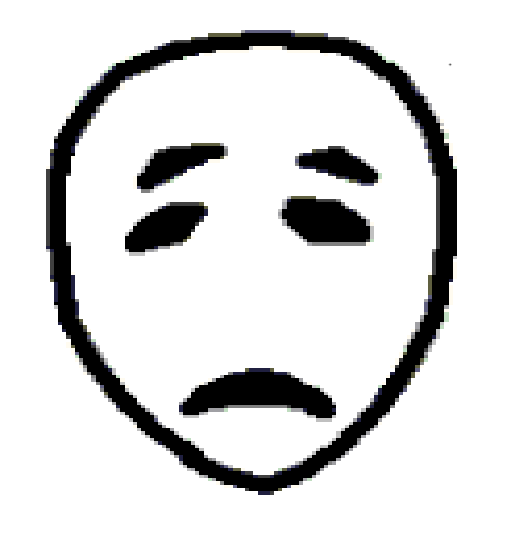 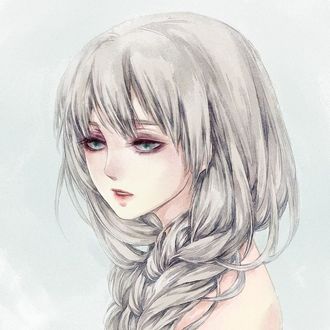 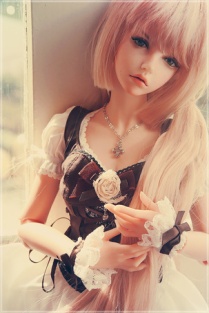 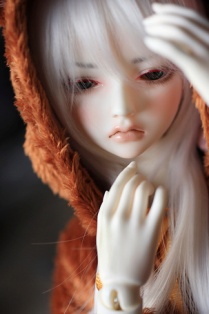 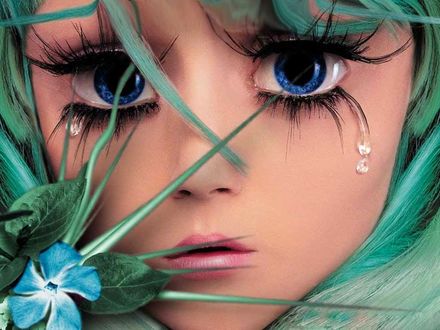 Почему вам кажется, что она грустит? Как вы поняли это? (Правильно: у девочки печальное лицо, голова наклонена вниз, по щеке катится слеза). Правильно. Попробуйте сами передать грустное настроение (дети мимикой, жестами показывают эмоциональное состояние «Грусть».Мы часто печалимся и грустим, когда кому-то плохо. Послушайте отрывок из сказки Корнея Ивановича Чуковского о докторе Айболите. Будьте внимательны. После чтения вы превратитесь в артистов и без слов, только с помощью мимики и жестов расскажете о бедных больных животных. А в Африке, а в Африке, На черной Лимпопо Сидит и плачет в Африке Печальный Гиппопо. А рядом бегемотики Схватились за животики: У них, у бегемотиков, Животики болят. И тут же страусята Визжат, как поросята. Ах, жалко, жалко, жалко Бедных страусят! И вывихнуто плечико У бедного кузнечика; Не прыгает, не скачет он, А горько, горько плачет он И доктора зовет… Кто хочет изобразить печального Гиппопо? Больных бегемотиков? Бедных страусят и кузнечика? (дети по желанию изображают того или иного персонажа, соблюдая правило: не произносить слова. Молодцы! Вы очень хорошо передали настроение зверей. Демонстрирую детям куклу. Здравствуйте, ребята! Меня зовут Грустинка. А зовут меня так, потому что я все время грущу.  Что с тобой случилось? Почему у тебя такое настроение? Злая волшебница Обида Плаксовна заколдовала меня, и теперь я никогда не смеюсь. Она сказала, что мне смогут помочь только те дети, которые на занятиях знакомятся с разными эмоциями.  Грустинка, так это, наверно, про нас Обида Плаксовна говорила. Я думаю, наши дети смогут тебе помочь. Ребята, а для того, чтобы Грустинка увидела, какие эмоции мы уже выучили, давайте мы с вами поиграем в игру «Море волнуется» (дети играют в игру «Море волнуется». Педагог: «Море волнуется раз, море волнуется два, страха, злости, грусти, удивления на месте замри). Ну что же, хорошо мы поразмялись, а теперь нам предстоит расколдовать куклу Грустинку.  Обида Плаксовна проговорилась, что первым заклинанием является тайна цвета. Но я не знаю, что бы это могло быть!  А я, кажется, догадалась! Ребята, ведь мы сможем нарисовать «Грусть»! Наверное, это и есть первое заклинание! Попробуем? (ответ детей). Подумайте, какого цвета «Грусть»? (ответы детей, у каждого может быть свой цвет). Перед вами стоят стаканы с водой и краски, давайте окрасим воду цветом «Грусти». Попробуем найти на своем теле то место, где живет «грусть» (каждый ребенок показывает то место на своем теле, где живет его «грусть). А теперь я вам дам контуры человека, раскрасьте то место, где живет эта эмоция краской «Грусти» (дети рисуют на контуре человека краской грусти соответствующий символ). Молодцы, вот мы и справились с первым заклинанием, ведь мы разгадали тайну цвета «Грусти».  Очень хорошо, что я к вам пришла. Мне кажется, вы на верном пути! (достает из сумочки 6 конвертов). Здесь заклинания, которые помогают избавиться от грусти. Только они разделены на мелкие кусочки. Соберите их, у меня не получается. Дети садятся за столы, каждый получает конверт. Достаньте из конвертов кусочки картинки, пробуйте их сложить так, чтобы получился рисунок (дети выполняют задания, далее проводится обсуждение каждой картинки).  Грустинка, здесь нарисованы способы избавления от плохого настроения. Дети тебе расскажут о них. Максим, что у тебя нарисовано? (игрушки). Верно. Можно поиграть с игрушками и станет веселее. Посмотрим на следующую картинку. Иллария, а что у тебя нарисовано? (торт). Значит, когда нам грустно, можно съесть что-нибудь вкусное – и настроение улучшится. Влад, какой рисунок получился у тебя? (друзья). Конечно, друзья могут помочь нам поднять настроение! Хайретдин, что нарисовано на твоем рисунке? (велосипед). Прогулки на свежем воздухе, спорт – очень хороший способ справиться с грустью. Вероника, а что у тебя получилось? (домашние животные). Домашние животные – наши любимцы – обязательно помогут нам справиться с грустью.  Спасибо вам, друзья. Я чувствую, мое настроение улучшается. Теперь я знаю, что нужно сделать, если вдруг станет грустно. До свидания, ребята. А за то, что вы мне помогли, я хочу подарить вам небольшое путешествие на морское побережье. Ребята, слышите – море шумит?Включается спокойная музыка. Релаксация. Комплекс «На берегу моря». «Представьте себе, что вы находитесь в прекрасном месте на берегу моря. Чудесный летний день. Небо голубое, солнце теплое. Вы чувствуете себя абсолютно спокойными и счастливыми. Мягкие волны докатываются до ваших ног, и вы ощущаете приятную свежесть морской воды.Появляется ощущение обдувающего все тело легкого и свежего ветерка. Воздух чист и прозрачен.Приятное ощущение свежести и бодрости охватывает лицо, шею, плечи, спину, живот, руки и ноги. Вы чувствуете, как тело становится легким, сильным  и послушным.Дышится легко и свободно. Настроение становится бодрым и жизнерадостным, хочется встать и двигаться.Открываем глаза. Мы полны сил и энергии. Постарайтесь сохранить эти ощущения на весь день».Игра с песком. Набрать в руки воображаемый песок. Сильно сжав пальцы в кулак, удержать песок в руках. Посыпать колени песком, постепенно раскрывая пальцы. Стряхивать песок с рук, расслабляя кисти и пальцы. Стряхивать песок с рук, расслабляя кисти и пальцы. Уронить руки бессильно вдоль тела. (2 раза). Игра с муравьем. На пальцы ног залез муравей и бегает по ним. С силой потянуть носки ног на себя, ноги напряженные, прямые. Оставить носки в этом положении, прислушаться, на каком пальце сидит муравей. Мгновенным снятием напряжения в стопах сбросить муравья с пальцев ног. Носки идут вниз – в стороны, ноги расслабляются и отдыхают. Солнышко и тучка. Солнце зашло за тучку, стало свежо - сжаться в комок, чтобы согреться. Солнце вышло из-за тучки, стало жарко – расслабиться, потому что разморило на солнце. (Все 2 раза). Ну что же, ребята, наше занятие подошло к концу. Давайте вспомним, с какой эмоцией мы сегодня познакомились? (Грусть). Мы попробовали изобразить ее жестами, мимикой и цветом, а также узнали, какими способами можно справиться с грустным настроением. Какие это способы? Правильно можно поиграть с игрушками, съесть что – то вкусное, гулять на свежем воздухе. Прощание. Дети стоят в кругу, держатся за руки, и, глядя друг другу в глаза, дарят улыбки.Я благодарю вас за работу. До следующей встречи! 